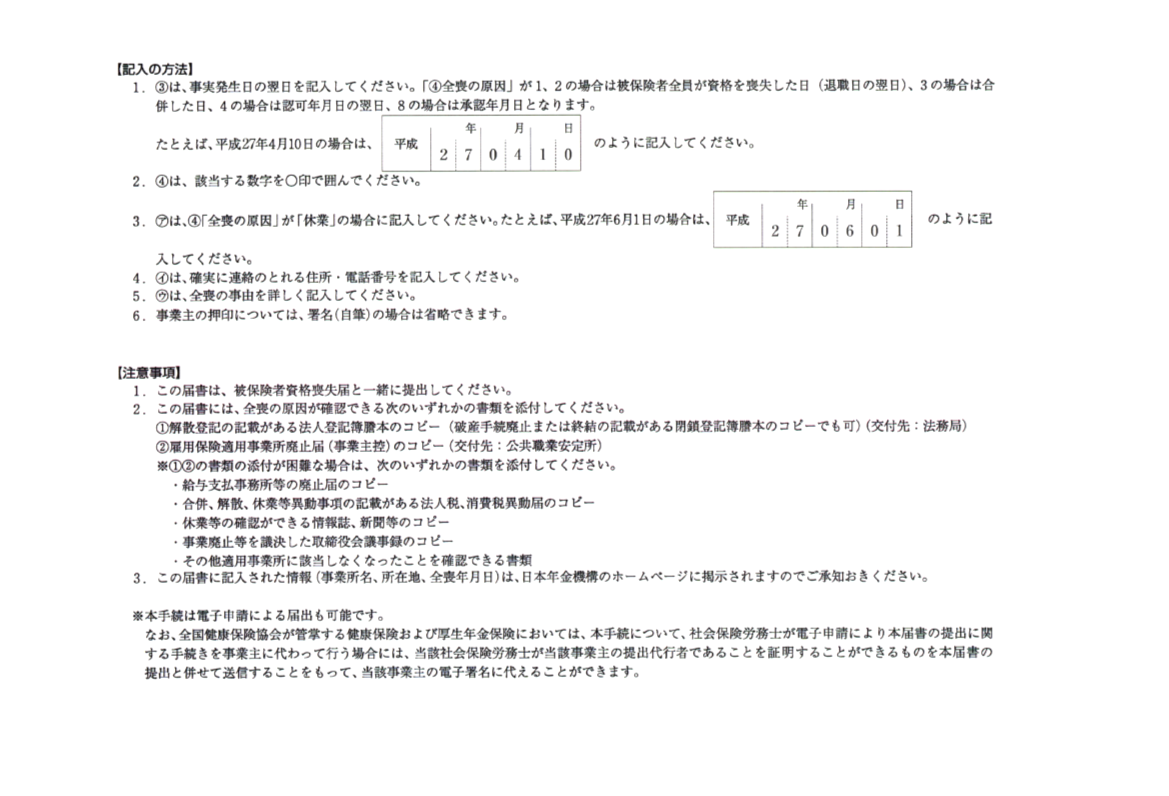 事務ｾﾝﾀｰ長所　 　長事務ｾﾝﾀｰ長所　 　長事務ｾﾝﾀｰ長所　 　長副事務ｾﾝﾀｰ長副  所  長グループ長課　　　長担　当　者届書コード届書コード届書コード届書コード届書コード事務ｾﾝﾀｰ長所　 　長事務ｾﾝﾀｰ長所　 　長事務ｾﾝﾀｰ長所　 　長副事務ｾﾝﾀｰ長副  所  長グループ長課　　　長担　当　者届書コード届書コード届書コード届書コード届書コード10222◎記入の方法については裏面ご参照ください。◎記入の方法については裏面ご参照ください。◎記入の方法については裏面ご参照ください。①事業所整理記号①事業所整理記号①事業所整理記号①事業所整理記号①事業所整理記号①事業所整理記号①事業所整理記号①事業所整理記号①事業所整理記号②事業所番号③全喪年月日③全喪年月日③全喪年月日③全喪年月日③全喪年月日③全喪年月日③全喪年月日④　 全　 喪　 の　 原　 因④　 全　 喪　 の　 原　 因④　 全　 喪　 の　 原　 因㋐事業再開見込年月日㋐事業再開見込年月日㋐事業再開見込年月日㋐事業再開見込年月日◎記入の方法については裏面ご参照ください。◎記入の方法については裏面ご参照ください。◎記入の方法については裏面ご参照ください。年年月月日日任適脱退認可  4認定全喪  5その他  7一括適用  8任適脱退認可  4認定全喪  5その他  7一括適用  8任適脱退認可  4認定全喪  5その他  7一括適用  8◎記入の方法については裏面ご参照ください。◎記入の方法については裏面ご参照ください。◎記入の方法については裏面ご参照ください。平　成年年月月日日任適脱退認可  4認定全喪  5その他  7一括適用  8任適脱退認可  4認定全喪  5その他  7一括適用  8任適脱退認可  4認定全喪  5その他  7一括適用  8◎記入の方法については裏面ご参照ください。◎記入の方法については裏面ご参照ください。◎記入の方法については裏面ご参照ください。平　成任適脱退認可  4認定全喪  5その他  7一括適用  8任適脱退認可  4認定全喪  5その他  7一括適用  8任適脱退認可  4認定全喪  5その他  7一括適用  8◎記入の方法については裏面ご参照ください。◎記入の方法については裏面ご参照ください。◎記入の方法については裏面ご参照ください。　　　全　　　喪　　　後　　　の　　　連　　　絡　　　先　　　全　　　喪　　　後　　　の　　　連　　　絡　　　先　　　全　　　喪　　　後　　　の　　　連　　　絡　　　先　　　全　　　喪　　　後　　　の　　　連　　　絡　　　先　　　全　　　喪　　　後　　　の　　　連　　　絡　　　先　　　全　　　喪　　　後　　　の　　　連　　　絡　　　先　　　全　　　喪　　　後　　　の　　　連　　　絡　　　先　　　全　　　喪　　　後　　　の　　　連　　　絡　　　先　　　全　　　喪　　　後　　　の　　　連　　　絡　　　先　　　全　　　喪　　　後　　　の　　　連　　　絡　　　先　　　全　　　喪　　　後　　　の　　　連　　　絡　　　先　　　全　　　喪　　　後　　　の　　　連　　　絡　　　先　　　全　　　喪　　　後　　　の　　　連　　　絡　　　先　　　全　　　喪　　　後　　　の　　　連　　　絡　　　先　　　全　　　喪　　　後　　　の　　　連　　　絡　　　先　　　全　　　喪　　　後　　　の　　　連　　　絡　　　先　　　全　　　喪　　　後　　　の　　　連　　　絡　　　先　　　全　　　喪　　　後　　　の　　　連　　　絡　　　先　　　 全 　　　喪 　　　の 　　　事 　　　由　　　 全 　　　喪 　　　の 　　　事 　　　由　　　 全 　　　喪 　　　の 　　　事 　　　由　　　 全 　　　喪 　　　の 　　　事 　　　由　　　 全 　　　喪 　　　の 　　　事 　　　由　　　 全 　　　喪 　　　の 　　　事 　　　由　　　 全 　　　喪 　　　の 　　　事 　　　由　　　 全 　　　喪 　　　の 　　　事 　　　由◎記入の方法については裏面ご参照ください。◎記入の方法については裏面ご参照ください。◎記入の方法については裏面ご参照ください。住　　所氏　　名電話番号住　　所氏　　名電話番号住　　所氏　　名電話番号住　　所氏　　名電話番号住　　所氏　　名電話番号〒　　　－〒　　　－〒　　　－〒　　　－〒　　　－〒　　　－〒　　　－〒　　　－〒　　　－〒　　　－〒　　　－〒　　　－〒　　　－◎記入の方法については裏面ご参照ください。◎記入の方法については裏面ご参照ください。◎記入の方法については裏面ご参照ください。平成　　年　　月　　日　提出平成　　年　　月　　日　提出平成　　年　　月　　日　提出平成　　年　　月　　日　提出平成　　年　　月　　日　提出平成　　年　　月　　日　提出平成　　年　　月　　日　提出平成　　年　　月　　日　提出平成　　年　　月　　日　提出平成　　年　　月　　日　提出平成　　年　　月　　日　提出平成　　年　　月　　日　提出平成　　年　　月　　日　提出平成　　年　　月　　日　提出平成　　年　　月　　日　提出平成　　年　　月　　日　提出平成　　年　　月　　日　提出平成　　年　　月　　日　提出平成　　年　　月　　日　提出平成　　年　　月　　日　提出平成　　年　　月　　日　提出平成　　年　　月　　日　提出平成　　年　　月　　日　提出平成　　年　　月　　日　提出平成　　年　　月　　日　提出平成　　年　　月　　日　提出◎記入の方法については裏面ご参照ください。◎記入の方法については裏面ご参照ください。◎記入の方法については裏面ご参照ください。事業所所在地事業所名称事業主氏名電話事業所所在地事業所名称事業主氏名電話事業所所在地事業所名称事業主氏名電話事業所所在地事業所名称事業主氏名電話事業所所在地事業所名称事業主氏名電話事業所所在地事業所名称事業主氏名電話〒　　　－（　　　　　　　　　局）　　　　　　　　　　　番〒　　　－（　　　　　　　　　局）　　　　　　　　　　　番〒　　　－（　　　　　　　　　局）　　　　　　　　　　　番〒　　　－（　　　　　　　　　局）　　　　　　　　　　　番〒　　　－（　　　　　　　　　局）　　　　　　　　　　　番〒　　　－（　　　　　　　　　局）　　　　　　　　　　　番〒　　　－（　　　　　　　　　局）　　　　　　　　　　　番〒　　　－（　　　　　　　　　局）　　　　　　　　　　　番〒　　　－（　　　　　　　　　局）　　　　　　　　　　　番〒　　　－（　　　　　　　　　局）　　　　　　　　　　　番〒　　　－（　　　　　　　　　局）　　　　　　　　　　　番〒　　　－（　　　　　　　　　局）　　　　　　　　　　　番◎記入の方法については裏面ご参照ください。◎記入の方法については裏面ご参照ください。◎記入の方法については裏面ご参照ください。事業所所在地事業所名称事業主氏名電話事業所所在地事業所名称事業主氏名電話事業所所在地事業所名称事業主氏名電話事業所所在地事業所名称事業主氏名電話事業所所在地事業所名称事業主氏名電話事業所所在地事業所名称事業主氏名電話〒　　　－（　　　　　　　　　局）　　　　　　　　　　　番〒　　　－（　　　　　　　　　局）　　　　　　　　　　　番〒　　　－（　　　　　　　　　局）　　　　　　　　　　　番〒　　　－（　　　　　　　　　局）　　　　　　　　　　　番〒　　　－（　　　　　　　　　局）　　　　　　　　　　　番〒　　　－（　　　　　　　　　局）　　　　　　　　　　　番〒　　　－（　　　　　　　　　局）　　　　　　　　　　　番〒　　　－（　　　　　　　　　局）　　　　　　　　　　　番〒　　　－（　　　　　　　　　局）　　　　　　　　　　　番〒　　　－（　　　　　　　　　局）　　　　　　　　　　　番〒　　　－（　　　　　　　　　局）　　　　　　　　　　　番〒　　　－（　　　　　　　　　局）　　　　　　　　　　　番